Loop StatementsA loop statement allows us to execute a statement or group of statements multiple times. VB.Net provides following types of loops to handle looping requirements. For .. Next Loop It repeats a group of statements a specified number of times and a loop index counts the number of loop iterations as the loop executes. It could be terminated at any time with the Exit For statement.The syntax for this loop construct is −		For counter [ As datatype ] = start To end [ Step step ]  		      [ statements ]  		Next [ counter ]  Example: Design the following figure then write appropriate codes using VB2010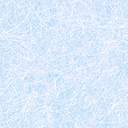   Form  Label4 ButtonsPublic Class Form2Private Sub Button1_Click(… …) 	Label1.text = “ “        For i As Integer = 1 To 21 Step 2             Label1.Text = Label1.Text & i & Space(3)        Next    End SubEnd ClassWhen the above code is compiled and executed, it produces the following result – 				1  3   5   7   9   11   13   15   17   19   21   Using Exit For  		Public Class Form2    	    Private Sub Button1_Click( )         		Label1.Text = ""         		For i As Integer = 1 To 21 Step 2             	    Label1.Text = Label1.Text & i & Space(3)                     If i >= 15 Then                        Exit For           	    End If         		Next     	    End Sub          End ClassDo .. Loop Statement It repeats the enclosed block of statements while a boolean condition is True or until the condition becomes True. It could be terminated at any time with the Exit Do statement.The syntax for this loop construct is −		Do { While | Until } condition   		       [ statements ]                        	Loop	OR		Do   		       [ statements ]   		Loop { While | Until } conditionExample: Referencing to the For .. Next example. Do the following modification.Using Exit Do  		Public Class Form2    		   Private Sub Button2_Click( )        		Dim i As Integer        		i = 1        		Label1.Text = ""        		Do While i <= 21            		   Label1.Text = Label1.Text & i & Space(3)            		   i = i + 2            		   If i >= 15 Then                		Exit Do            		   End If        		Loop    		   End Sub          End ClassH.W: What the expected results for the above code?While .. End WhileIt executes a series of statements as long as a given condition is True.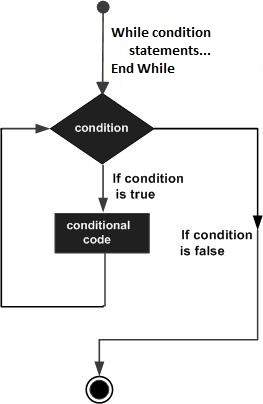 The syntax for this loop construct is −		While condition   		     [ statements ] 		End WhileHere, statement(s) may be a single statement or a block of statements. The condition may be any expression. The loop iterates while the condition is true.When the condition becomes false, program control passes to the line immediately following the loop.Note:  Here, key point of the While loop is that the loop might not ever run. When the condition is tested and the result is false, the loop body will be skipped and the first statement after the while loop will be executed.H.W: Rewrite one of the above codes related to Do..Loop statement using While statement instead.Loop TypeDescriptionDo LoopIt repeats the enclosed block of statements while a Boolean condition is True or until the condition becomes True. It could be terminated at any time with the Exit Do statement.For...NextIt repeats a group of statements a specified number of times and a loop index counts the number of loop iterations as the loop executes.While... End WhileIt executes a series of statements as long as a given condition is True.Nested loopsYou can use one or more loops inside any another While, For or Do loop.